ZABAWA KARNAWAŁOWACzesław JanczarskiLaleczka Róża i Lala urządzają karnawałową zabawę. Uszyły piękne stroje z bibułek. Róża przebrała się za śnieżynkę. Lala uszyła sobie strój motylka. - A ja będę śniegowym bałwankiem – postanowił Uszatek. Owinął się aż po czubki uszu białym prześcieradłem. Nałożył stary kapelusz. Do łapki wziął miotłę. Pajacyk Bimbabom zagrał pięknie na cymbałkach. Rozpoczęła się zabawa. Najpierw dygnęła grzecznie Róża i zaśpiewała taką piosenkę: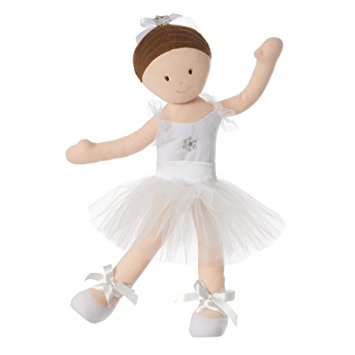 Jestem śnieżynkaLekka, biała.Chmurka na ziemię mnie wysłała.Wiatr mnie unosinad polami.Błyszczę w słoneczkubrylantami.Potem Lala zaśpiewała piosenkę motylka: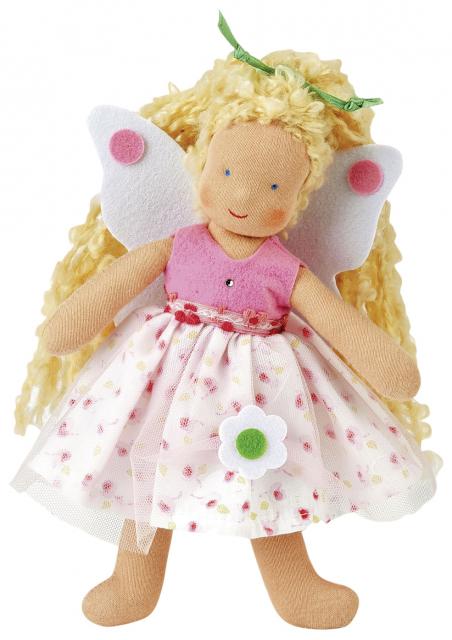 Gdy wiosenne słonkozbudzi w lesie kwiaty,lata nad kwiatamimotylek skrzydlaty.Pachnie koniczynka,polna róża, dzwonek.Siądę – niech odpocznąskrzydełka zmęczone.Na koniec wyszedł a środek pokoju Miś – śniegowy bałwanek. Pajacyk Bimbambom mocniej uderzył w cymbałki. Aż Pluszowy Króliczek zawołał: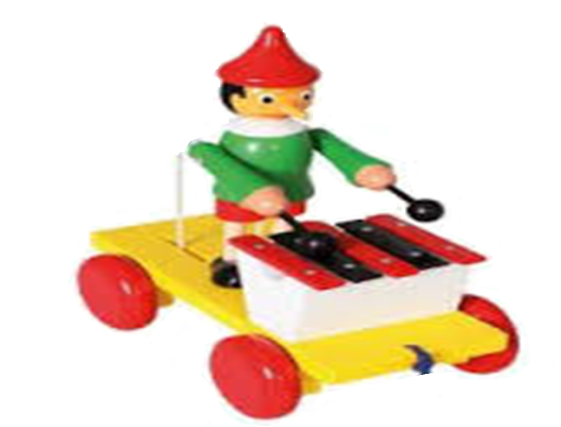 - Ciszej!Miś zadeklamował: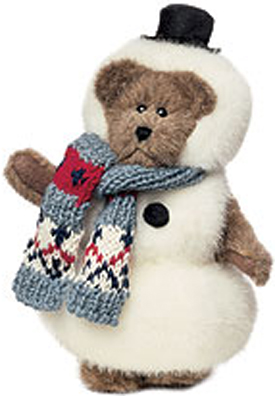 Jestem bałwanek śniegowy, biały od stóp do głowy.Machnął Miś miotłą.Od tego machnięcia zsunęło się z niego prześcieradło.Niedźwiadek powtórzył jeszcze raz:Jestem bałwanek śniegowy,biały od stóp do głowy.- Wcale nie jesteś biały – pisnął Króliczek.- Uszatku, nie jesteś już bałwankiem! – zawołały lalki.A Bimbambom zaśpiewał:Spadło z Misia, spadłobiałe prześcieradło.To dopiero niespodzianka:zrobił nam się Miś z bałwanka!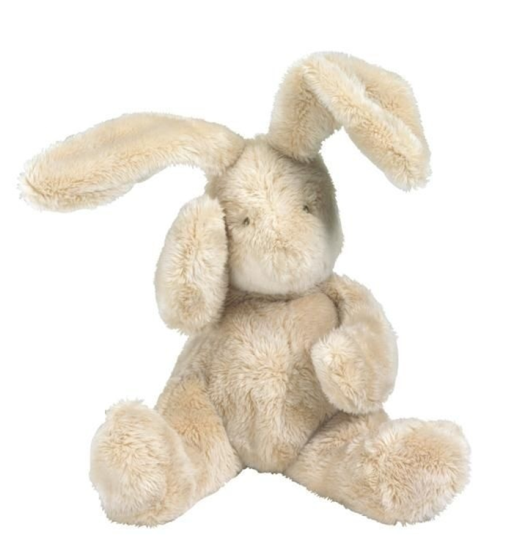 